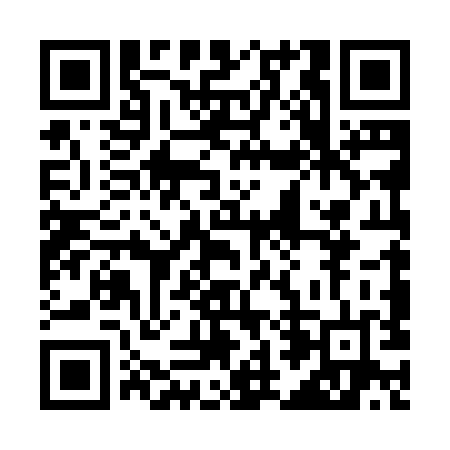 Ramadan times for Nzagi, AngolaMon 11 Mar 2024 - Wed 10 Apr 2024High Latitude Method: NonePrayer Calculation Method: Muslim World LeagueAsar Calculation Method: ShafiPrayer times provided by https://www.salahtimes.comDateDayFajrSuhurSunriseDhuhrAsrIftarMaghribIsha11Mon4:304:305:3911:442:535:505:506:5512Tue4:304:305:3911:442:535:495:496:5513Wed4:304:305:3911:442:535:495:496:5414Thu4:304:305:3911:442:545:485:486:5415Fri4:304:305:3911:432:545:485:486:5316Sat4:304:305:3911:432:545:475:476:5217Sun4:304:305:3911:432:545:475:476:5218Mon4:294:295:3911:432:545:465:466:5119Tue4:294:295:3911:422:555:465:466:5120Wed4:294:295:3911:422:555:455:456:5021Thu4:294:295:3911:422:555:455:456:5022Fri4:294:295:3811:412:555:445:446:4923Sat4:294:295:3811:412:555:445:446:4924Sun4:294:295:3811:412:555:435:436:4825Mon4:294:295:3811:402:555:435:436:4826Tue4:294:295:3811:402:555:425:426:4727Wed4:294:295:3811:402:555:425:426:4728Thu4:294:295:3811:402:555:415:416:4629Fri4:294:295:3811:392:555:405:406:4630Sat4:284:285:3811:392:555:405:406:4531Sun4:284:285:3811:392:555:395:396:451Mon4:284:285:3811:382:555:395:396:442Tue4:284:285:3811:382:555:385:386:443Wed4:284:285:3711:382:555:385:386:434Thu4:284:285:3711:372:555:375:376:435Fri4:284:285:3711:372:555:375:376:436Sat4:284:285:3711:372:555:375:376:427Sun4:274:275:3711:372:555:365:366:428Mon4:274:275:3711:362:555:365:366:419Tue4:274:275:3711:362:555:355:356:4110Wed4:274:275:3711:362:555:355:356:40